В __________________________
(Наименование апелляционного суда, адрес)По гражданскому делу №  ________Истец:  _____________________
(Ф.И.О, адрес проживания, контактные данные)Ответчик:  __________________
(Ф.И.О, адрес проживания, контактные данные)Возражения на апелляционную жалобу______________________ (указать наименование суда) вынесено решение по гражданскому делу № ________ по иску ___________________ (Ф.И.О. истца, адрес) к ___________________ (Ф.И.О., ответчика, адрес) о ________________________ (указать предмет иска), согласно которому ________________________ (указать содержание резолютивной части решения суда).Истцом (ответчиком) подана апелляционная жалоба на указанное решение, в которой он его оспаривает, указывая следующие основания ____________________ (кратко перечислить доводы, указанные в апелляционной жалобе).Изучив доводы истца, изложенные в апелляционной жалобе, полагаю, что __________________________ (указать на необоснованность (несоответствие действительности) приведенных доводов).Учитывая приведенные мною доводы, а также выводы, сделанные судом первой инстанции, полагаю, что решение, принятое __________________________ (указать наименование суда первой инстанции)суда от «__» «________» 20 __ года, полностью учитывает фактические обстоятельства дела,  обосновано,  полностью соответствует нормам материального и процессуального законодательства РФ, а потому заявленная апелляционная жалоба об отмене данного решения не подлежит удовлетворению.Приложения:1. Копия возражений на апелляционную жалобу;2. Документы, подтверждающие доводы заявителя.«___» «________» 20__ года                               ________________ (подпись)ВНИМАНИЕ! Раз вы скачали бесплатно этот документ с сайта ПравПотребитель.РУ, то получите заодно и бесплатную юридическую консультацию!  Всего 3 минуты вашего времени:Достаточно набрать в браузере http://PravPotrebitel.ru/, задать свой вопрос в окошке на главной странице и наш специалист сам перезвонит вам и предложит законное решение проблемы!Странно... А почему бесплатно? Все просто:Чем качественней и чаще мы отвечаем на вопросы, тем больше у нас рекламодателей. Грубо говоря, наши рекламодатели платят нам за то, что мы помогаем вам! Пробуйте и рассказывайте другим!
*** P.S. Перед печатью документа данный текст можно удалить..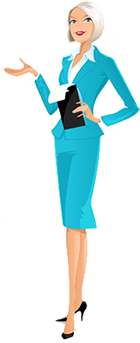 